ҰОІӘ технологиялық картасы/ Технологическая карта ОУДГруппа предшкольной подготовкиБілім беру саласы /Образовательные области:  «Творчество»Бөлімқі /Раздел:  Рисование, КоммуникацияТақырыбы/Тема: «Зима в лесу »Мақсаты / Цель:       познакомить детей с новой техникой рисования на мятой бумаге, клеем ПВА и манкойМіндеттер/Задачи: Расширять представления о зиме, о ее краскахРазвивать познавательные интересы , мелкую моторику рукВоспитывать любовь к природеӘдістері/Методы: наглядные, словесные, практические, интерактивные, игровыеТәсілдері/Приемы: беседа, рассказ, художественное слово, просмотр слайдов, физминутка, пальчиковая гимнастика, продуктивная деятельность,  словесная игра «Хорошо- плохо»Сөздік жұмыс / Словарная работа: Пейзаж, Африка, художник, холодные цвета красок Керекті құралдар:/Оборудование:  Проектор, экран, тарелки с манной крупой, кисти, краски, клей ПВА, салфетки, сосновая шишка, листы А4Билингвалдық  компонент:/Билингвальный компонент:     Желтоқсан- декабрь, қаңтар –январь, ақпан –февраль, лес- орман, ағаш- дерево, қар- снег, қыс- зима,  қысқы орман- зимний лесКүтілетін нәтиже / Ожидаемый результат:Білу/Знать : Зимние месяцы, представления о зиме, приемы рисования краскамиТүсінуге тиіс/ Иметь:   творческие способности,художественный вкус, фантазиюІстей білу керек / Уметь: передавать в рисунке образы зимы,рисовать нетрадиционным способом: на мятой бумаге, клеем ПВА, манной крупой.          Қызметтің           кезендері         Этапы    деятельности                    Тәрбиеші әрекеттері                  Действия воспитателяБалалардың әрекеттеріДействия  детейМотивациялық- түрткі болатын Мотивационно-побудительныйКруг радости «Здравствуй, солнце золотое, здравствуй небо голубое, здравствуй матушка земля, здравствуй ты и здравствуй я» Проводит беседу:«Дети, скажите, какое сейчас время года? Назовите зимний месяц, назовите зимние месяцы. Предлагает послушать стихотворение, которое приготовили дети Вы любите зиму?  Давайте поиграем в игру «Хорошо- плохо»Сюрпризный момент: приходит почтальон, приносит письмоЧитает: «Здравствуйте, дети, это вам пишут ребята с далекой Африки. Мы бы очень хотели узнать, что такое зима? Помогите, пожалуйста нам!»Встают в круг, повторяют слова.Отвечают на вопрос воспитателя  на 2 языках:Желтоқсан- декабрь, қаңтар –январь, ақпан –февральВот север тучи нагоняя,Дохнул, завыл - и вот самаИдет волшебница зима.Пришла, рассыпалась; клокамиПовисла на суках дубов,Легла волнистыми коврамиСреди полей, вокруг холмов;Брега с недвижною рекоюСравняла пухлой пеленою.Блеснул мороз. И рады мыПроказам матушки зимы.Вспоминают все хорошее о зиме ( можно кататься на санках, лыжах…)  и плохое (холодно, скользко…)Удивляются появлению почтальона. Внимательно слушают воспитателяСоглашаются помочь.Ұйымдастыру -   ІздестіруОрганизационно-поисковый  Что же такое Африка, кто мне скажет, кто знает?Ребята, как нам быть, мы поможем нашим друзьям?. Но ведь мы не умеем писать.Что же нам делать? Конечно же, мы будем рисовать! А за красками зимы мы отправимся в зимний лес. Лес  на казахском языке- орманПроводит  игротренинг «В лес на лыжах мы пойдем»:Лыжи быстро мы берем и по снегу мы идем,По сугробам высоко ноги поднимаем,А по льду совсем легко тихонечко шагаем.Чтоб в снегу не провалиться, быстро, быстро мчимся.Мы деревья и кусты змейкой обойдем,И к лесной опушке вскоре мы придем.Воспитатель показывает 1 слайд- зимний лесНа землю падают снежинки,Как будто с яблонь лепестки.И тонут давние тропинки,И слепнут в окнах огоньки.И в сквере заискрилась хвоя.И радость поровну на всех.(Н.Рыбалко)Снег, снег кружится,Белая вся улица!Собрались мы в кружок,Завертелись как снежок.(А. Барто)Тихо, тихо как во сне,Падает на землю…СНЕГ.С неба все скользят пушинки –Серебристые…СНЕЖИНКИ.Кружатся над головоюКаруселью…СНЕГОВОЮ.На проселки, на лужокВсе снижается…СНЕЖОК.Землю белой, чистой, нежнойЗастелил постелью…СНЕЖНОЙ. (И. Лапухина)А вот работы  знаменитых художников. Посмотрите внимательно , как они изображали зимний лес, какие краски они использовалиСлайды 2-7  пейзажи И. Шишкина, И. ГрабаряДавайте вспомним , как называются картины природы «Ну что же наступило время , когда мы сами превратимся  в художников.   Какими красками мы будем рисовать природу зимы?Эти краски называются – холодные»Показ работы воспитателем (закрашивает холодными цветами фон, сминает бумагу в руках)Проводит пальчиковую гимнастику:Раз, два, три, четыре,  Мы с тобой снежок слепили.  Круглый, крепкий, очень гладкий  И совсем-совсем не сладкий.Раз - подбросим.  Два - поймаем.  Три - уроним.  И… сломаем. Предлагает закрасить фон своего листа.Проводит физминутку:Мы пришли в зимний лес Сколько здесь вокруг чудес!  Справа березка в шубке стоит,  Слева елка на нас глядитСнежинки в небе кружатся,  На землю красиво ложатся  Как красивы они!В лесу красота и покой,  А нам пора уже домой.Рассказывает, что рисовать будут на мятой бумаге. Сминает бумагу, на которой рисовали фон. Напоминает , как рисовать деревья, каким цветом: вверху ствол узкий , внизу широкий, веточки смотрят вверх, у ели веточки –вниз. Чем дальше деревья- они маленький, чем ближе-  большие.Предлагает нарисовать снег нетрадиционным способом- клеем ПВА ,а сверху посыпаем   манной крупой Ответы детейСоглашаются с воспитателемПовторяют за воспитателем орман-лесДети имитируют ходьбу на лыжах и выполняют движение в соответствии со словамиСадятся за столы ( рассматривают краски зимнего леса)Дети читают стихиРассматривают работы художниковПейзажНазывают краски: белая, синяя, голубая, фиолетоваяВнимательно наблюдаютВыполняют пальчиковую гимнастику с помощью шишки(Имитация снежка)Выполняют работу, закрашивают фон листкаВыполняют физминуткуНа мятой бумаге выполняют работу: рисуют деревья, елиРисуют клеем сугробы, посыпают манной крупойРефлексивно- коррегирующий этап: Выставка работ, дети встают в круг, воспитатель  благодарит за работу. Ребята, вы все молодцы у кого то получился:-самый густой лес;-самый заснеженный лес;-самый разнообразный лес;-зимний солнечный день;-зимний пасмурный день.-на чьих рисунках «кружит» метель?   Рефлексия «Солнышко»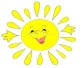 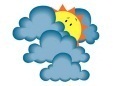 Рассматривают работыВспоминают, чем занимались, что интересного было на занятии.